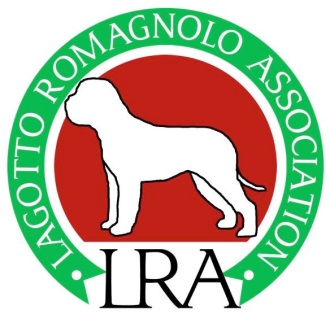 LAGOTTO ROMAGNOLO ASSOCIATIONDog Agility Training DaySaturday 17th March 2018Ryslip Kennels, Church lane, Binfield, Bracknell Berkshire, RG42 5NL     Beginners 10.30am – 12.30pm        Intermediate  13.30pm-15.30pm What is Agility?Agility is fun, fast and action packed for you and your dog. Comprising of various obstacles you and your dog learn to negotiate various obstacles with speed and accuracy! Not only does Agility test your dog’s fitness, it also measures your ability as a handler to direct your dog over the course.A great way of bonding with your dog and of improving their obedience!Beginners –This class will include a mixture of the following:Interactive play and positive rewardsMotivation and focusBody awareness tricks and gamesTarget trainingObedience for agilityN.B. Please note this class will be suitable for puppies over four months however please call to discuss.Intermediate – Improving on general handling skills and agility contact work with a course to be run at the end of the class time permitting. (Please note knowledge of weaves and seesaw is not essential)Treats/toysPlease bring your dogs’ favourite toy/ball and if possible two toys. If your dog is not interested in toys then some high quality training treats. Please bring lots of treats .Chopped up cocktail sausages are ideal. The smellier the better! Treats should be of a soft consistency and easily digestible, ham, sausage, cheese are all good, cut into small pieces. A bum bag is a useful way for keeping your treats handy.NB If you have a spare Pringles lid or something similar looking please bring along to training as this helps with learning the contact equipment. I will explain all when we start the contact training.Clicker trainingIf you use clickers to train your dog by all means bring your clicker with you. It is an extremely useful tool to teach dogs agility techniques. ClothingPlease wear appropriate clothing. This may include loose clothing for some physical exercise including appropriate foot wear.What is Agility?Agility is fun, fast and action packed for you and your dog. Comprising of various obstacles you and your dog learn to negotiate various obstacles with speed and accuracy! Not only does Agility test your dog’s fitness, it also measures your ability as a handler to direct your dog over the course.A great way of bonding with your dog and of improving their obedience!Beginners –This class will include a mixture of the following:Interactive play and positive rewardsMotivation and focusBody awareness tricks and gamesTarget trainingObedience for agilityN.B. Please note this class will be suitable for puppies over four months however please call to discuss.Intermediate – Improving on general handling skills and agility contact work with a course to be run at the end of the class time permitting. (Please note knowledge of weaves and seesaw is not essential)Treats/toysPlease bring your dogs’ favourite toy/ball and if possible two toys. If your dog is not interested in toys then some high quality training treats. Please bring lots of treats .Chopped up cocktail sausages are ideal. The smellier the better! Treats should be of a soft consistency and easily digestible, ham, sausage, cheese are all good, cut into small pieces. A bum bag is a useful way for keeping your treats handy.NB If you have a spare Pringles lid or something similar looking please bring along to training as this helps with learning the contact equipment. I will explain all when we start the contact training.Clicker trainingIf you use clickers to train your dog by all means bring your clicker with you. It is an extremely useful tool to teach dogs agility techniques. ClothingPlease wear appropriate clothing. This may include loose clothing for some physical exercise including appropriate foot wear.Please take note!Disposal of dog mess – Please pick up after your dog. There is a bin available for disposal of poo bags.Try to encourage your dog to go to toilet before it enters the training area and do not allow to foul the equipment. If you can get to the venue 10-15mins early this should give your dog sufficient time.Feeding your dog – please do not feed your dog their dinner immediately before training. Allow a minimum of 2-3 hours after feeding before exercising your dogs. N.B This is for health reasons. Please be courteous to other dogs and handlers i.e. some dogs may need some space when waiting their turn and squeaky toys may distract other dogs whilst training.The owners of the kennels have requested that visitors keep to the main area around the activities field/shop etc and do not walk up and down the driveway of the venue.Many thanks…………………………..…...................................…………………………..…...................................Please indicate which class you wish to join:Beginners......................................                             Intermediate............................................ (please give a brief description of your experience of dog agility i.e. level of training.)..........................................................................................................................................................................................................................................................................................................................................................................................................................................................................................Dogs Name......................................................................Age.................................................NAME OF HANDLER …………………………………………………………………………………………………………………………………
ADDRESS …………………………………………………………………………………………………………………………………………………..

E-MAIL ………………………………………………………………………………………  Tel No………………………………………………….Dogs NameI enclose my workshop fee of £15 for LRA members and £20 non-LRA members . Cheques  (made payable to the LRA) should be sent by 5th March 2018 to: Mrs A Stephenson, 33 Guildford Road, Lightwater, Surrey, GU18 5RZFor online banking:  Sort code - 208546 Acct no – 63762629For enquiries related directly to the agility training please contact Emma-Jane LaRoche –Tel -  07834 765144 Please take note!Disposal of dog mess – Please pick up after your dog. There is a bin available for disposal of poo bags.Try to encourage your dog to go to toilet before it enters the training area and do not allow to foul the equipment. If you can get to the venue 10-15mins early this should give your dog sufficient time.Feeding your dog – please do not feed your dog their dinner immediately before training. Allow a minimum of 2-3 hours after feeding before exercising your dogs. N.B This is for health reasons. Please be courteous to other dogs and handlers i.e. some dogs may need some space when waiting their turn and squeaky toys may distract other dogs whilst training.The owners of the kennels have requested that visitors keep to the main area around the activities field/shop etc and do not walk up and down the driveway of the venue.Many thanks…………………………..…...................................…………………………..…...................................Please indicate which class you wish to join:Beginners......................................                             Intermediate............................................ (please give a brief description of your experience of dog agility i.e. level of training.)..........................................................................................................................................................................................................................................................................................................................................................................................................................................................................................Dogs Name......................................................................Age.................................................NAME OF HANDLER …………………………………………………………………………………………………………………………………
ADDRESS …………………………………………………………………………………………………………………………………………………..

E-MAIL ………………………………………………………………………………………  Tel No………………………………………………….Dogs NameI enclose my workshop fee of £15 for LRA members and £20 non-LRA members . Cheques  (made payable to the LRA) should be sent by 5th March 2018 to: Mrs A Stephenson, 33 Guildford Road, Lightwater, Surrey, GU18 5RZFor online banking:  Sort code - 208546 Acct no – 63762629For enquiries related directly to the agility training please contact Emma-Jane LaRoche –Tel -  07834 765144 